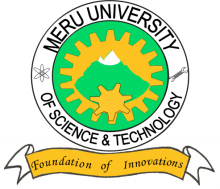 MERU UNIVERSITY OF SCIENCE AND TECHNOLOGYP.O. Box 972-60200 – Meru-Kenya.Tel: 020-2069349, 061-2309217. 064-30320 Cell phone: +254 712524293, +254 789151411Fax: 064-30321Website: www.must.ac.ke  Email: info@must.ac.keUniversity Examinations 2015/2016FIRST YEAR, FIRST SEMESTER EXAMINATION FOR BACHELOR OF SCIENCE IN BIOLOGICAL SCIENCES AND BACHELOR OF EDUCATION SCIENCE SZA 3100: ECOLOGY BIOANALYSISDATE: NOVEMBER, 2015							TIME: HOURSINSTRUCTIONS:  Answer question one COMPULSORY and any other two questions.QUESTION ONE – (30 MARKS) List the four levels of study in ecology.						(4 Marks)Distinguish between the following;Autecology and synecology 						(2 Marks)Intraspecific competation and Interspecific competition			(2 Marks)K strategist and r-strategists.						(2 Marks)Food chain and food web							(2 Marks) Explain briefly the two components of an ecosystem.				(4 Marks) Explain briefly the important role of the following in an ecosystem; Detritovores 								(3 Marks)Autotrophs 								(3 Marks) Explain the four different types of species one is likely to find in any ecosystem(4 Marks)Outline any four characteristics of a theoretical population.			(2 Marks)List the four categories of environmental factors that affect the form and function of plant life.										(2 Marks)QUESTION TWO (20 MARKS)Discuss the methods of measuring primary productivity.				(20 Marks)QUESTION THREE (20 MARKS)Discuss the Bio-Geo chemical cycle across the different compartments of the ecosystem.												(20 Marks)QUESTION FOUR (20 MARKS)Discuss the interaction of species in the ecosystem.					(20 Marks)QUESTION FIVE (20 MARKS)Explain the different factors that regulate population density.			(20 Marks)